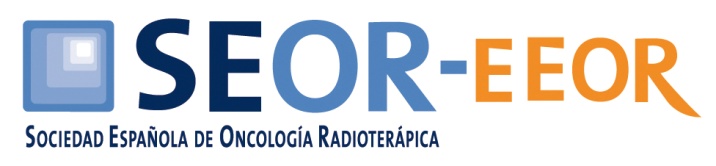 El proyecto se desarrollará durante los próximos cinco años y en él participan siete países europeos y Estados UnidosEl Hospital Clínico Universitario de Santiago de Compostela incluye pacientes en un estudio para identificar el riesgo de toxicidad tras radioterapiaEl estudio REQUITE, financiado por la Unión Europea, desarrollará y validará modelos clínicos con biomarcadores para identificar a estos pacientes y así optimizar y personalizar su tratamientoLa doctora Ana Vega, de la Fundación Pública Gallega de Medicina Xenómica, y el doctor Antonio Gómez, del Servicio de Oncología Radioterápica del Hospital Clínico de Santiago de Compostela, coordinarán la inclusión de 300 pacientes con cáncer de próstata y 100 con cáncer de pulmónSantiago de Compostela, 4 de junio de 2014.- La próxima semana el Hospital Clínico Universitario de Santiago de Compostela comenzará la inclusión de pacientes en el estudio REQUITE. Este proyecto, financiado por el Séptimo Programa Marco de la Unión Europea, desarrollará y validará modelos clínicos incorporando biomarcadores con el objetivo de identificar, antes del comienzo del tratamiento, a los pacientes con riesgo de desarrollar toxicidad tras ser sometidos a radioterapia.Los resultados que se obtengan se utilizarán para diseñar ensayos clínicos encaminados a reducir los efectos adversos y mejorar la calidad de vida de los supervivientes al cáncer.El proyecto se desarrollará durante los próximos cinco años y en él participan siete países europeos y Estados Unidos. Se realizará un estudio multicéntrico en el que se recogerán muestras de sangre, datos epidemiológicos y clínicos, características del tratamiento radioterápico y toxicidades y datos referentes a la calidad de vida de 5.300 pacientes con cáncer de mama, próstata y pulmón. El grupo de Santiago de Compostela forma parte del Consorcio Internacional de Radiogenómica fundado en Manchester en 2009 en el que participan 118 miembros de 18 países. En concreto, la doctora Ana Vega, de la Fundación Pública Gallega de Medicina Xenómica, y el doctor Antonio Gómez, del Servicio de Oncología Radioterápica del Hospital Clínico de Santiago de Compostela, serán los encargados de coordinar la inclusión de 300 pacientes del hospital con cáncer de próstata y 100 con cáncer de pulmón. El estudio también contará con la participación de 180 pacientes con cáncer de mama del Hospital Vall d’Hebron en Barcelona liderado por la doctora Meritxell Molla.La radiogenómica, decisiva para personalizar el tratamiento oncológicoDesde hace muchos años se sabe que existen factores genéticos que influyen en las variaciones de las respuestas experimentadas por pacientes que reciben dosis similares de radiación. La radiogenómica intenta identificar estos factores con el objetivo de predecir qué pacientes tienen mayor riesgo de desarrollar efectos adversos. La radioterapia se dirige al tejido cancerígeno, pero es inevitable que parte de la zona cercana se vea irradiada (aunque las mejoras técnicas han hecho que cada vez sea mayor la precisión y menor la irradiación de los tejidos cercanos). Esto puede dar origen a una toxicidad que puede comprometer la función orgánica y afectar a la calidad de vida de los pacientes supervivientes al cáncer.SEORLa SEOR es una asociación de derecho privado, de carácter científico, sin ánimo de lucro que agrupa a más de 900 facultativos especialistas españoles o extranjeros (incluyendo médicos en formación) cuyo trabajo se desarrolla fundamentalmente en el tratamiento del cáncer y otras enfermedades no neoplásicas, mediante el uso de las radiaciones ionizantes exclusivamente o asociada a otras modalidades terapéuticas (cirugía, quimioterapia, bio-fármacos).	Sus especialistas realizan su actividad clínica en el campo de la epidemiología, prevención, patogenia, clínica, diagnóstico, tratamiento y valoración pronóstica de las neoplasias, sobre todo del tratamiento basado en las radiaciones ionizantes.Actualmente está estructurada en una Junta Directiva, y Grupos de Trabajo especializados en las diferentes áreas tumorales (grupo de trabajo de tumores urológicos, de pulmón, y de mama, entre otros) o técnicas específicas como la braquiterapia, así como la creación de una Escuela Española de Oncología Radioterápica-EEOR de formación en la especialidad, o la atención a la formación continuada a través de jornadas y cursos específicos dirigidos a especialistas.El campo de investigación se desarrolla específicamente a través de los grupos de trabajo que participan en los diferentes protocolos de investigación y en colaboración estrecha con otros grupos nacionales. Por otro lado, otorga becas de formación y expresa los últimos avances a través de su congreso nacional y tiene acuerdos específicos de colaboración con las principales sociedades y asociaciones oncológicas nacionales y europeas.Para más información:GABINETE DE PRENSA	
Marcos Díaz / Clara Compairé	
T. 91 563 23 00 E-mail: marcosdiaz@berbes.com / claracompaire@berbes.com